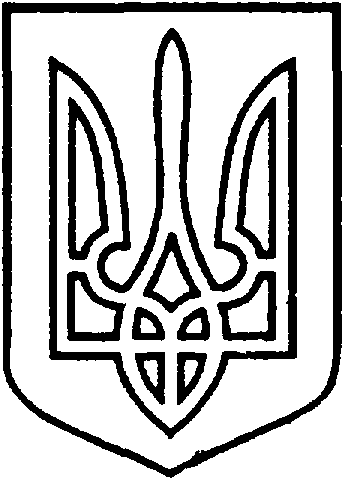 СЄВЄРОДОНЕЦЬКА МІСЬКА ВІЙСЬКОВО-ЦИВІЛЬНА АДМІНІСТРАЦІЯ  СЄВЄРОДОНЕЦЬКОГО РАЙОНУ  ЛУГАНСЬКОЇ  ОБЛАСТІРОЗПОРЯДЖЕННЯкерівника Сєвєродонецької міської  військово-цивільної адміністрації 14 вересня 2021 року                                                              № 1753     Про нагородження Грамотами Сєвєродонецької міської військово- цивільної  адміністрації Сєвєродонецького району Луганської області з нагоди Дня рятівникаКеруючись Законом України „ Про військово-цивільні адміністрації ”,  на підставі Положення про відзнаки Сєвєродонецької міської військово-цивільної адміністрації Сєвєродонецького району Луганської області, затвердженого розпорядженням керівника Сєвєродонецької міської ВЦА від 17.03.2021 № 95, розглянувши листа начальника ГУ ДСНС України у Луганській області Пшика М. від 07.09.2021 № 57.01-4472/57 07/02,зобов’язую:Нагородити Грамотами Сєвєродонецької міської військово-цивільної адміністрації Сєвєродонецького району Луганської області та видати цінні подарунки - годинники з символікою міста Сєвєродонецька наступних працівників ГУ ДСНС України у Луганській області: - капітана служби цивільного захисту КОВРОВА Олексія Миколайовича, начальника 36 державної пожежно-рятувальної частини 
1 державного пожежно-рятувального загону;- капітана служби цивільного захисту ЮВЧЕНКА Сергія Геннадійовича, начальника 12 державної пожежно-рятувальної частини 
1 державного пожежно-рятувального загону. „ За сумлінне ставлення до виконання службових обов’язків, особистий внесок у захист території і населення від наслідків надзвичайних ситуацій та з нагоди Дня рятівника ”.2.   Розпорядження  підлягає оприлюдненню.3.   Контроль за виконанням даного розпорядження покласти на заступника керівника Сєвєродонецької міської ВЦА Ірину СТЕПАНЕНКО. Керівник Сєвєродонецької міськоївійськово-цивільної адміністрації  		                Олександр СТРЮК 